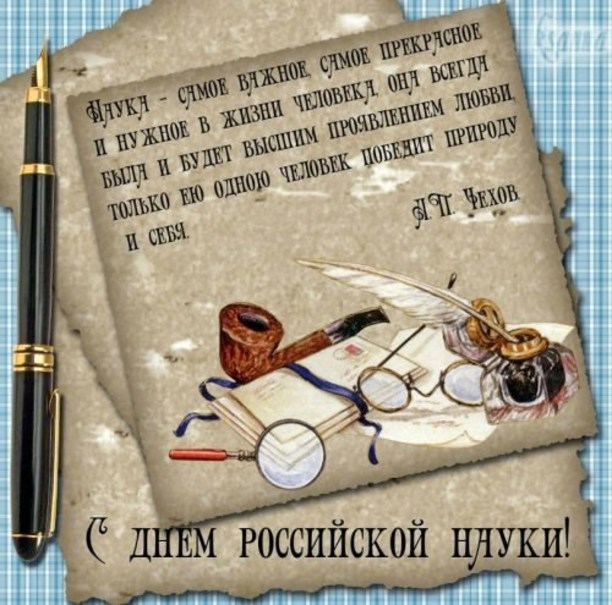 ДОРОГИЕ КОЛЛЕГИ!ОТ ИМЕНИ СИБИРСКОГО ОТДЕЛЕНИЯ РАН И ОТ СЕБЯ ЛИЧНО ПОЗДРАВЛЯЮ ВАС С ДНЕМ РОССИЙСКОЙ НАУКИ!НАУКА – ЭТО ОСОБАЯ СФЕРА ДЕЯТЕЛЬНОСТИ, ИМЕННО В НЕЙ ПРОЯВЛЯЕТСЯ ТВОРЧЕСТВО ОРГАНИЗОВАННОГО УМА. НАСТОЯЩИЙ УЧЕНЫЙ НИ НА МИНУТУ НЕ ПРЕКРАЩАЕТ ДУМАТЬ, РАЗМЫШЛЯТЬ, АНАЛИЗИРОВАТЬ И СИЛОЙ СВОЕГО ИНТЕЛЛЕКТА ДВИГАТЬ ЧЕЛОВЕЧЕСТВО ВПЕРЕД ПО ПУТИ ПРОГРЕССА. ЧЕЛОВЕК, ПРИВЫКШИЙ МЫСЛИТЬ, БУДЕТ ЭТО ДЕЛАТЬ ВСЕГДА. ПОЭТОМУ В ДЕНЬ РОССИЙСКОЙ НАУКИ Я ЖЕЛАЮ ВАМ, ДОРОГИЕ КОЛЛЕГИ, ВСЕГДА СОХРАНЯТЬ ИНТЕРЕС К ВАШИМ ИССЛЕДОВАНИЯМ, ВСЕМИ СИЛАМИ СТРЕМИТЬСЯ К НОВЫМ ИДЕЯМ И ЗНАНИЯМ, РАСШИРЯТЬ ГОРИЗОНТЫ И ВИДЕТЬ БУДУЩЕЕ УЖЕ СЕЙЧАС!СЧАСТЬЯ, ЗДОРОВЬЯ И БЛАГОПОЛУЧИЯ ВАМ И ВАШИМ БЛИЗКИМ!VIVAT ACADEMIA!ВИЦЕ-ПРЕЗИДЕНТ РАН, ПРЕДСЕДАТЕЛЬ СО РАН АКАДЕМИК РАН А.Л.АСЕЕВ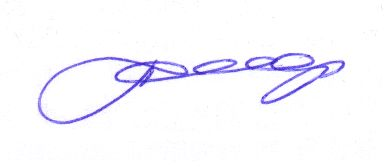 